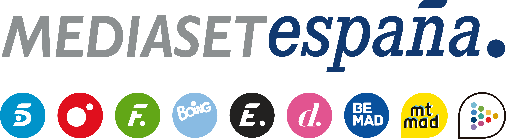 Madrid, 14 de febrero de 2024Tres decisiones clave a cargo de la audiencia, primeros finalistas y el regreso a la casa de un exconcursante, en ‘GH DÚO’Este jueves (22:00h), con Marta Flich, en Telecinco.La audiencia tendrá más poder que nunca en la presente edición de ‘GH DÚO’ con una triple votación que tendrá lugar durante la nueva gala del reality show que Marta Flich conducirá este jueves 15 de febrero (22:00h, Telecinco):La primera de ellas, que se llevará a cabo a través de la app de Mitele, servirá para elegir al nuevo expulsado entre los nominados Ana María, Asraf y Mayka. A continuación se abrirá una encuesta en Telecinco.es para que los seguidores elijan qué exconcursante debe regresar a la casa como visitante. Todos los candidatos para sumarse temporalmente a la convivencia estarán presentes en Guadalix de la Sierra.Por último, la audiencia será también la responsable de votar en la app por la salvación directa de uno de los elegidos en la última ronda de nominaciones de la edición, que se llevará a cabo a la cara, en presencia de todos los concursantes. El participante salvado tendrá que tomar además una importante decisión.Los concursantes que eviten ser nominados se convertirán en los primeros finalistas de ‘GH DÚO’.A lo largo de la noche, los concursantes podrán ver y comentar imágenes con lo más destacado de su convivencia, entre las que destacan, lo sucedido después de la visita sorpresa de Eladio a su pareja, Ana María; la influencia en Manuel y Lucía del encuentro entre esta y la pareja de él, Rocío; cómo se siente Asraf tras su reencuentro con Isa Pantoja; y las sensaciones de Elena tras la llamada telefónica con Pedro, su pareja.